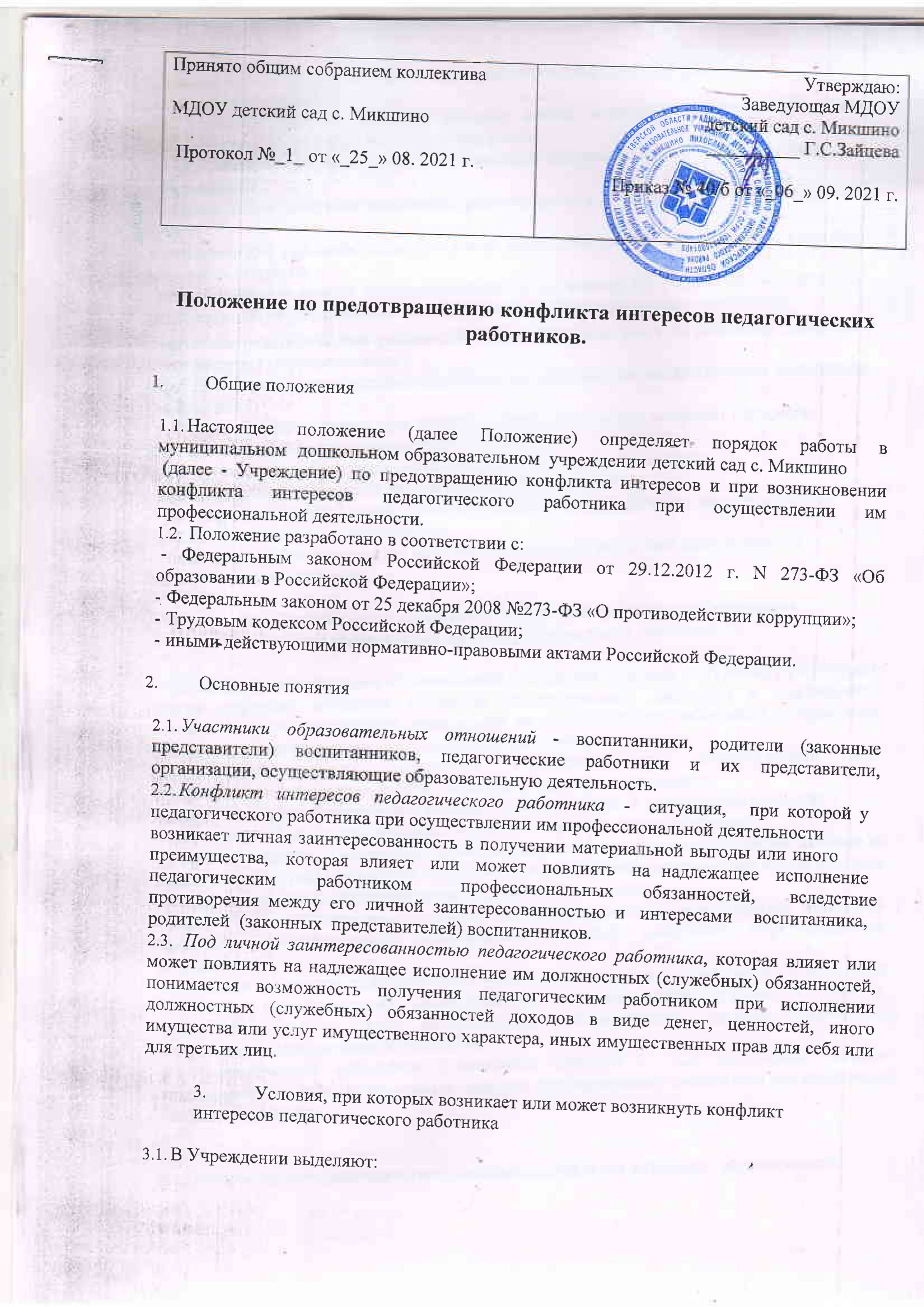 условия (ситуации), при которых всегда возникает конфликт интересов педагогического работника;условия (ситуации), при которых может возникнуть конфликт интересов педагогического работника.3.2. К	условиям	(ситуациям),	при	которых	всегда	возникает	конфликт	интересов педагогического работника, относятся следующие:педагогический работник ведёт	бесплатные и платные занятия у одних и тех же воспитанников;педагогический работник занимается репетиторством с воспитанниками, которых он обучает;педагогический работник является членом жюри конкурсных мероприятий с участием своих воспитанников;использование с личной заинтересованностью возможностей родителей (законных представителей) воспитанников и иных участников образовательных отношений;получение педагогическим работником подарков и иных услуг от родителей (законных представителей) воспитанников;нарушение иных установленных запретов и ограничений для педагогических работников Учреждении.3.3. К условиям (ситуациям), при которых может возникнуть конфликт интересов педагогического работника, относятся следующее:участие педагогического работника в наборе (приёме) воспитанников;сбор финансовых средств на нужды группы, Учреждения;участие педагогического работника в установлении, определении форм и способов поощрений для своих воспитанников;иные условия (ситуации), при которых может возникнуть конфликт интересов педагогического работника.4. Ограничения, налагаемые на педагогических работников Учреждения при осуществлении ими профессиональной деятельностиВ целях предотвращения возникновения (появления) условий (ситуаций), при которых всегда возникает конфликт интересов педагогического работника в Учреждении, устанавливаются ограничения, налагаемые на педагогических работников Учреждения при осуществлении ими профессиональной деятельности.На педагогических работников Учреждения при осуществлении ими профессиональной деятельности налагаются следующие ограничения:запрет на ведение бесплатных и платных занятий у одних и тех же воспитанников;запрет на занятия репетиторством с воспитанниками, которых он обучает;запрет на членство в жюри конкурсных мероприятий с участием своих воспитанников за исключением случаев и порядка, предусмотренных и (или) согласованных коллегиальным органом управления, предусмотренным уставом Учреждения;запрет на использование с личной заинтересованностью возможностей родителей (законных представителей) воспитанников и иных участников образовательных отношений;запрет на получение педагогическим работником подарков и иных услуг от родителей (законных представителей) воспитанников за исключением случаев и порядка, предусмотренных и (или) согласованных коллегиальным органом управления, предусмотренным уставом Учреждения.Педагогические работники Учреждения обязаны п. 4.2. настоящего раздела ограничения и иные ограничения и запреты, установленные локальными нормативными актами Учреждения.5.   Порядок предотвращения и урегулирования конфликта интересов   педагогических работников при осуществлении ими профессиональной деятельностиСлучаи возникновения у педагогического работника личной заинтересованности, которая приводит или может привести к конфликту интересов, предотвращаются и (или) урегулируются в целях недопущения причинения вреда законным интересам иных участников образовательных отношений.С целью предотвращения возможного конфликта интересов педагогического работника в Учреждении реализуются следующие мероприятия:-при принятии решений, локальных нормативных актов, затрагивающих права воспитанников и работников общеобразовательного учреждения, учитывается мнение советов родителей, а также в порядке и в случаях, которые предусмотрены трудовым законодательством, представительных органов работников (при наличии таких представительных органов);   -    обеспечивается прозрачность, подконтрольность и подотчётность реализации всех принимаемых решений, в исполнении которых задействованы педагогические работники и иные участники образовательных отношений;обеспечивается информационная открытость Учреждения в соответствии с требованиями действующего законодательства;осуществляется чёткая регламентация деятельности педагогических работников внутренними локальными нормативными актами Учреждения;-обеспечивается введение прозрачных процедур внутренней оценки для управления качеством образования;-осуществляется создание системы сбора и анализа информации об индивидуальных образовательных достижениях воспитанников,осуществляются иные мероприятия, направленные на предотвращение возможного конфликта интересов педагогического работника.Педагогические работники Учреждения обязаны принимать меры по недопущению любой возможности возникновения конфликта интересов при осуществлении ими профессиональной деятельности.С целью предотвращения конфликта интересов все педагогические работники обеспечивают выполнение соответствующих дополнений в должностные инструкции педагогических работников по предотвращению конфликта интересов при осуществлении ими профессиональной деятельности.В случае возникновения конфликта интересов педагогический работник незамедлительно обязан проинформировать об этом в письменной форме руководителя Учреждения. Данное обязательство отражается в дополнении к должностной инструкции педагогического работника о соблюдении ограничений при осуществлении им профессиональной деятельности.Руководитель Учреждения в трёхдневный срок со дня, когда ему стало известно о конфликте интересов педагогического работника, обязан вынести данный вопрос на рассмотрение комиссии Учреждения по урегулированию споров между участниками образовательных отношений.Решение комиссии Учреждения по урегулированию споров между участниками образовательных отношений при рассмотрении вопросов, связанных с возникновением конфликта интересов педагогического работника, является	обязательным		для	всех участников	образовательных	отношений	и	подлежит	исполнению	в		сроки, предусмотренные указанным решением.Решение комиссии Учреждения по урегулированию споров между участниками образовательных отношений при рассмотрении вопросов, связанных с возникновением конфликта	интересов	педагогического	работника,	может	быть	обжаловано	в установленном законодательством Российской Федерации порядке.До принятия решения комиссии Учреждения по урегулированию споров между участниками образовательных отношений руководитель Учреждения в соответствии с действующим законодательством принимает все необходимые меры по недопущению возможных негативных последствий возникшего конфликта интересов для участников образовательных отношений.Руководитель Учреждения, когда ему стало известно о возникновении у педагогического работника личной заинтересованности, которая может привести к конфликту интересов, обязан принять меры по предотвращению конфликта интересов, в порядке, установленном законодательством.6.  ОтветственностьОтветственным лицом в Учреждении за организацию работы по предотвращению и урегулированию конфликта интересов педагогических работников при осуществленииими профессиональной деятельности является ответственный за противодействие коррупции в ДОУ (назначается приказом руководителя).Ответственное лицо за организацию работы по предотвращению и урегулированию конфликта интересов педагогических работников:- разрабатывает Положение о порядке работы в Учреждении по предотвращению конфликта интересов и при возникновении конфликта интересов педагогического работника при осуществлении им профессиональной деятельности;оказывает содействие руководителю в разработке иных локальных нормативных актов по вопросам соблюдения ограничений, налагаемых на педагогических работников при осуществлении ими профессиональной деятельности;разрабатывает соответствующие дополнения в должностные инструкции педагогических работников;организует информирование педагогических работников о налагаемых ограничениях при осуществлении ими профессиональной деятельности;при возникновении конфликта интересов педагогического работника организует рассмотрение соответствующих вопросов на комиссии Учреждения по урегулированию споров между участниками образовательных отношений;организует контроль за состоянием работы в Учреждении по предотвращению и урегулированию конфликта интересов педагогических работников при осуществлении ими профессиональной деятельности.Все педагогические работники Учреждения несут ответственность за соблюдение настоящего Положения в соответствии с законодательством Российской Федерации.